SEI/UFC - 4284839 - PROPLAD042 Ressarcimento por Uso de Bens...	https://sei.ufc.br/controlador.php?acao=documento_imprimir_web&a...PROPLAD042 Ressarcimento por Uso de Bens e Serviço  ESTE DOCUMENTO FOI SUBSTITUÍDO PELO DOCUMENTO PROPLAD207 - APURAÇÃO DE RESSARCIMENTO DOS CUSTOS INDIRETOS - RCIPARA MAIORES INFORMAÇÕES CONSULTAR A BASE DE CONHECIMENTO DO RESPECTIVO PROCESSO SEI: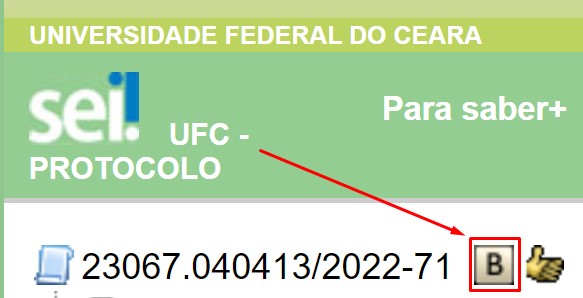 